Waterfalls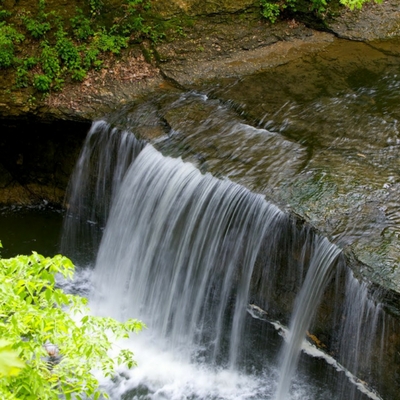 Discover Dublin’s hidden gems. WaterfallsHayden Run Falls Wedgewood Hills Falls Glick Park and Overlook Details: https://www.visitdublinohio.com/blog/post/dublin-ohio-waterfall-tour/ Irish Fairy Door Trail 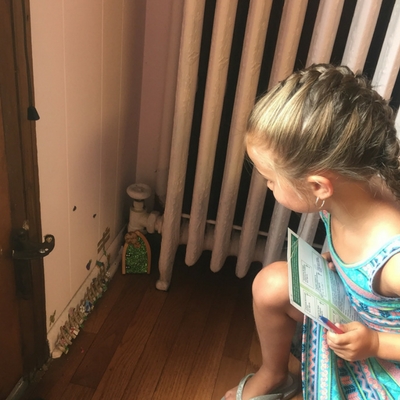 Discover the unique shops of Downtown Dublin while searching for tiny, Irish fairy doors. Find the name of each door’s resident fairy and redeem your free t-shirt. In partnership with the Irish Fairy Door Company out of Dublin, Ireland Over 2,300 completed Trail Guides Details: https://www.visitdublinohio.com/things-to-do/fairy-door-trail/ 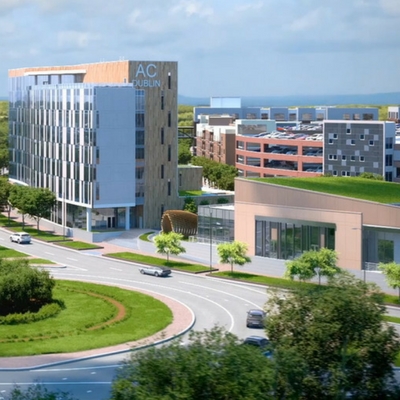 Downtown Dublin Downtown Dublin is the perfect mix of historic charm and modern vibrancy. Bridge Park Historic Dublin Walkable with Pedestrian Bridge and Riverside Park  AC Marriott and The Exchange Details: https://www.visitdublinohio.com/things-to-do/downtown-dublin/ Dining 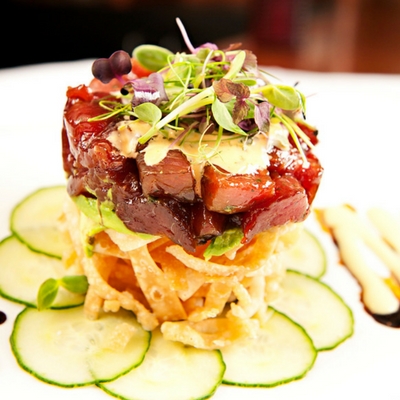 Dublin is quickly transforming into a dining destination made up of long standing local favorites and unique new concepts to appease any appetite. Local Favorites New RestaurantsCameron Mitchell Invests in Dublin Two Brother Bar + Kitchen changes hotel dining Irish Fare Details: https://www.visitdublinohio.com/restaurants/ 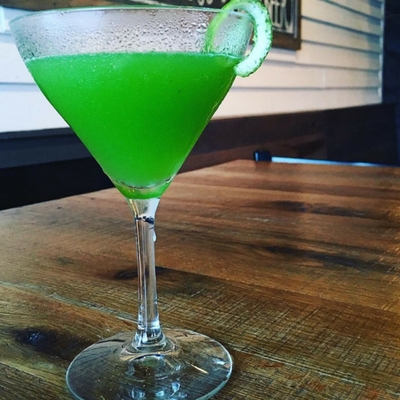 Celtic Cocktail Trail Coming in 2018 is Dublin’s newest trail experience, the Celtic Cocktail Trail. Sip Irish-inspired cocktails while enjoying Dublin’s unique restaurants. Pick up your passport and collect six stamps to redeem a prize. Details to come. Irish is an Attitude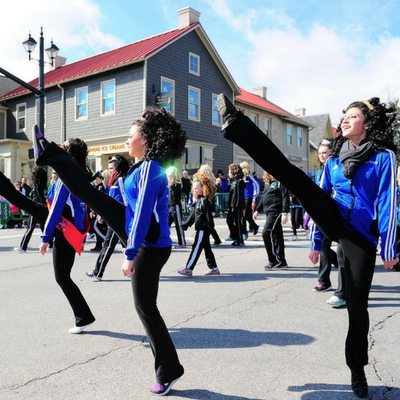 Dublin is known for its connection to all things Irish! From our name, to our events, you’ll find some Irish inspiration while in Dublin, Ohio. Dublin Irish Festival St. Patrick’s Day Irish Approved BusinessesShamROCKin’ Sessions Details: www.VisitDublinOhio.com Outdoors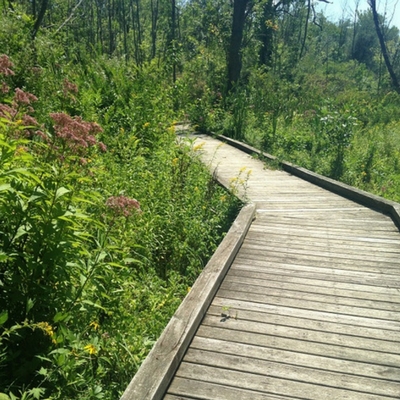 No destination does “green” like Dublin. Explore the outdoors and discover parks, public art and picturesque waterfalls. 60+ Developed Parks 100+ Miles of Bike Trails Over 70 Pieces of Public Art Scioto River Access for Kayaking, Fishing, SUPDetails: https://www.visitdublinohio.com/things-to-do/sports-parks-and-outdoors/ Events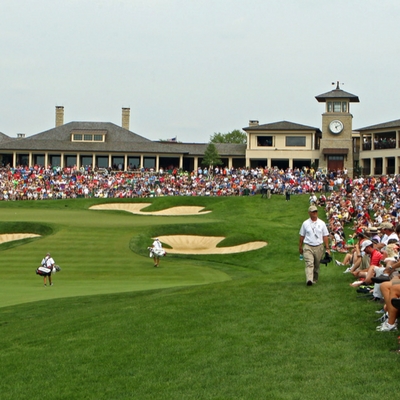 Dublin is home to world-class events.the Memorial Tournament Dublin Irish Festival Frog Jump & Festival Independence Day Details: https://www.visitdublinohio.com/events/ 